Những lưu ý trước khi làm bài:Đề thi gồm các câu hỏi thuộc nội dung Chương 2: Liên Xô và các nước Đông Âu (1945-1991). Liên Bang Nga (1991-2000), giúp các em ôn tập và tự kiểm tra, đánh giá, từ đó có kế hoạch học tập phù hợp.Thời gian thi là 20 phút. Trước khi bắt đầu, hãy đảm bảo em có đủ thời gian thi; đồng thời chuẩn bị đầy đủ dụng cụ làm bài để sẵn sàng thi một cách nghiêm túc nhất.Ngay sau khi nộp bài, các em sẽ được thông báo kết quả chi tiết về bài làm của mình.Chúc các em thành công! [NOIDUNG]Câu 1: Nguyên nhân trực tiếp đòi hỏi Liên Xô bắt tay vào khôi phục kinh tế sau chiến tranh thế giới thứ hai làA. thu được nhiều chiến phí.			B. chiếm được nhiều thuộc địa.C. bị tổn thất nặng nề trong chiến tranh.		D. bị các nước phương Tây bao vây, cấm vận.Câu 2: Lĩnh vực Liên Xô đã đi đầu trong công cuộc xây dựng cơ sở vật chất kĩ thuật của chủ nghĩa xã hội làA. công nghiệp vũ trụ, công nghiệp điện hạt nhân.	B. công nghiệp nặng chế tạo máy móc.C. công nghiệp sản xuất hàng tiêu dùng.			D. công nghiệp quốc phòng.Câu 3: Việt Nam đã nhận được sự giúp đỡ và viện trợ chủ yếu từ nước nào trong quá trình đấu tranh giải phóng dân tộc và xây dựng chủ nghĩa xã hội?A. Trung Quốc.					B. Liên Xô.C. Ấn Độ.						D. Cuba.Câu 4: Tổ chức liên kết kinh tế của Liên Xô và các nước xã hội chủ nghĩa làA. kế hoạch Mácsan.				B. liên minh châu Âu.C. hội đồng tương trợ kinh tế.			D. hiệp hội các nước Đông Nam Á.Câu 5: Từ 1950 đến nửa đầu những năm 70, sản xuất công nghiệp của Liên Xô đứng vị tríA. thứ nhất thế giới.				B. thứ hai thế giới.C. thứ ba thế giới.					D. thứ tư thế giới.Câu 6: Liên Xô chế tạo thành công bom nguyên tử đã có ý nghĩa gì?A. Lực lượng quân sự của Liên Xô và Mĩ cân bằng, Mĩ không hù dọa thế giới bằng vũ khí hạt nhân.B. Đánh dấu bước phát triển của khoa học kĩ thuật của Liên Xô.C. Cân bằng thế mạnh quân sự giữa Liên Xô và Mĩ, phá vỡ thế độc quyền vũ khí nguyên tử của Mĩ.D. Mĩ không còn hù dọa nhân dân thế giới bằng vũ khí nguyên tử được nữa.Câu 7: Sự kiện mở đầu kỉ nguyên chinh phục vũ trụ của loài người làA. phóng thành công vệ tinh nhân tạo.B. vệ tinh Lunik thoát khỏi sức hút của Trái Đất.C. phóng thành công tàu vũ trụ đưa Gagarin bay vòng quanh Trái Đất.D. nhà du hành vũ trụ Amstrong đi bộ trên Mặt Trăng.Câu 8: Thuận lợi nào là chủ yếu để  Liên Xô xây dựng đất nước?A. Những thành tựu từ công cuộc xây dựng chủ nghĩa xã hội trước chiến tranh.B. Sự ủng hộ của phong trào cách mạng thế giới.C. Tinh thần tự cường của nhân dân Liên Xô.D. Tính ưu việt của chủ nghĩa xã hội.Câu 9: Thành tựu nào quan trọng nhất của Liên Xô trong xây dựng chủ nghĩa xã hội làA. chế tạo thành công bom nguyên tử. 		B. phóng thành công vệ tinh nhân tạo.C. phóng thành công tàu vũ trụ.			D. trở thành cường quốc thứ hai thế giới.Câu 10: Tổ chức liên minh về chính trị và quân sự giữa Liên Xô và các nước xã hội chủ nghĩa được thành lập năm 1955 làA. tổ chức NATO.					B. tổ chức Hiệp ước Vácsava.	C. cộng đồng các quốc gia độc lập. 		D. khối quân sự SEATO.Câu 11: Thành tựu đạt được trong công cuộc khôi phục kinh tế ở Liên Xô (1945 – 1950) có ý nghĩa gì?A. Tạo điều kiện về vật chất kĩ thuật cho Liên Xô xây dựng chủ nghĩa xã hội.B. Thể hiện tính ưu việt của chủ nghĩa xã hội.C. Đạt thế cân bằng chiến lược quân sự với Mĩ.D. Ủng hộ phong trào giải phóng dân tộc.Câu 12: Đến đầu những năm 70 của thế kỷ XX, Liên Xô đã đạt được thành tựu cơ bản gì để thể hiện sự cạnh tranh với Mĩ và Tây Âu?A. Thế cân bằng chiến lược về sức mạnh quân sự, kinh tế.B. Thế cân bằng về sức mạnh hạt nhân.C. Thế cân bằng về chinh phục vũ trụ.D. Thế cân bằng về sức mạnh kinh tế.Câu 13: Về kinh tế, các nước tư bản phương Tây do Mĩ cầm đầu đã làm gì đối với Liên Xô sau chiến tranh thế giới thứ hai?A. Chống cộng. 					B. Bao vây. C. Chiến tranh lạnh.				D. Bao vây, chống cộng.Câu 14:  Năm 1957, Liên Xô đạt được thành tựu gì về khoa học - kĩ thuật?A. Chế tạo thành công bom nguyên tử.B. Phóng thành công vệ tinh nhân tạo.C. Đưa chú chó Laika bay vào không gian. D. Phóng tàu vũ trụ đưa Gagarin bay vào không gian.Câu 15: Nhà du hành vũ trụ trong hình ảnh dưới đây là ai và ông đã thực hiện sứ mệnh lịch sử gì?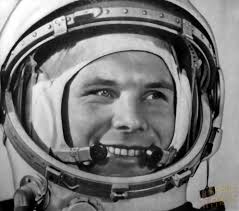 A. Dương Lợi Vĩ, bay vào không gian.		B. Amstrong, đi bộ trên Mặt Trăng.C. Phạm Tuân, bay vào vũ trụ.			D. Gagarin, bay vòng quanh Trái Đất.